Publicado en  el 31/08/2016 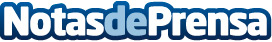 La Semana Grande de la Fundación Cajamurcia acerca los musicales a la Región de MurciaLa programación de la XXVI Semana Grande de la Fundación Cajamurcia llevará al Auditorio Víctor Villegas de Murcia títulos como 'Cabaret' o 'La Bella y la Bestia'Datos de contacto:Nota de prensa publicada en: https://www.notasdeprensa.es/la-semana-grande-de-la-fundacion-cajamurcia Categorias: Música Murcia Entretenimiento http://www.notasdeprensa.es